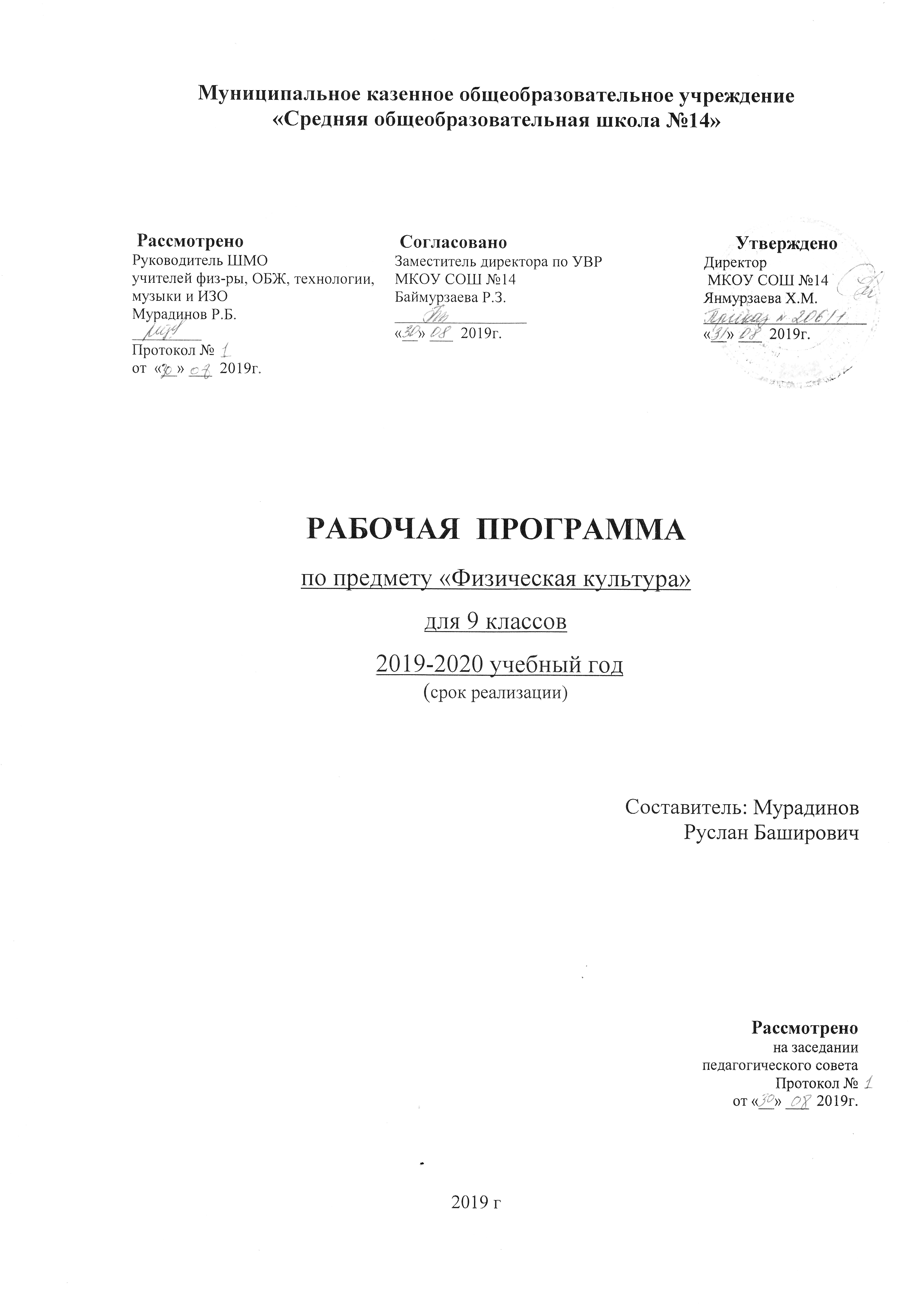 СОДЕРЖАНИЕ           Основы знаний о физической культуре, умения и навыки. 	Социокультурные основы. Физическая культура общества и человека, понятие физической культуры личности. Ценностные ориентации индивидуальной физкультурной деятельности: всесторонность развития личности; укрепление здоровья и содействие творческому долголетию; физическое совершенствование и формирование здорового образа жизни; физическая подготовленность к воспроизводству и воспитанию здорового поколения, к активной жизнедеятельности, труду и защите Отечества.	Современное олимпийское и Физкультурно-массовое движения (на примере «Спорт для всех»), их социальная направленность и формы организации. Псuхолого-педагогuческuе основы. Способы индивидуальной организации, планирования, регулирования и контроля за физическими нагрузками во время занятий физическими упражнениями профессионально ориентированной и оздоровительно-корригирующей направленности. Основные формы и виды физических упражнений.Понятие телосложения и характеристика его основных типов, способы составления комплексов упражнений из современных систем физического воспитания. Способы регулирования массы тела, использование корригирующих упражнений для проведения самостоятельных занятий.Основные технико-тактические действия и приемы в игровых видах спорта, совершенствование техники движений в избранном виде спорта.Основы начальной военной физической подготовки, совершенствование основных прикладных двигательных действий и развитие основных физических качеств. Основы организации и проведения спортивно-массовых соревнований по видам спорта. Особенности самостоятельной подготовки к участию в спортивно-массовых соревнованиях.Медuко-бuологuческuе основы. Роль физической культуры и спорта в профилактике заболеваний и укреплении здоровья; поддержание репродуктивных функций человека, сохранение его	творческой активности и долголетия.	.Основы организации двигательного режима (в течение дня, недели и месяца), характеристика упражнений и подбор форм занятий в зависимости от особенностей индивидуальной учебной деятельности, самочувствия и показателей здоровья.Основы техники безопасности и профилактики травматизма, профилактические мероприятия (гигиенические процедуры, закаливание) и восстановительные мероприятия (гидропроцедуры, массаж) при организации и проведении спортивно-массовых и Индивидуальных форм занятий физической культурой и спортом. Вредные привычки (курение, алкоголизм, наркомания), причины их возникновения и пагубное влияние на организм человека, его здоровье, в том числе здоровье детей. Основы профилактики вредных привычек средствами физической культуры и формирование индивидуального здорового стиля жизни.Закрепление навыков закаливания. Воздушные и солнечные ванны, обтирание, обливание, душ, купание в реке, хождение босиком, пользование баней. Дозировка данных процедур указана в программах 1-9 классов. Изменение дозировки следует проводить с учетом индивидуальных особенностей юношей и девушек.Закрепление приемов саморегуляции. Повторение приемов саморегуляции, освоенных в начальной и основной школе. Аутогенная тренировка. Психомышечная и психорегулирующая тренировки. Элементы йоги.Закрепление приемов самоконтроля. Повторение приемов самоконтроля, освоенных ранее.                  Спортивные игры	Продолжается углубленное изучение одной из спортивных игр(волейбол),  закрепляются и совершенствуются ранее освоенные элементы техники перемещений, остановок, поворотов, владения мячом (ловля, передачи, ведение, броски и др.), защитных действий, усложняется набор технико-тактических взаимодействий в нападении и защите  Одновременно с техническим и тактическим совершенствованием игры продолжается процесс разностороннего развития координационных и кондиционных способностей, психических процессов, воспитание нравственных и волевых качеств. Учитывая, что к 10 классу учащиеся владеют техникой основных приемов (с мячом и без мяча), увеличивается значимость упражнений с мячом для сопряженного воздействия на технику, тактику, развитие способностей..Больший удельный вес приобретают игровой и соревновательный методы.Наряду с совершенствованием ранее усвоенных приемов и взаимодействий   продолжается овладение более сложными приемами техники владения мячом, групповыми и командными тактическими действиями.В старшем школьном возрасте увеличивается удельный вес игровых заданий и форм, направленных на овладение игрой и комплексное развитие психомоторных способностей. Вместе с тем к командным тактическим действиям следует приступать тогда, когда учащиеся хорошо овладеют групповыми взаимодействиями в нападении и защите. Баскетбол: комбинации из освоенных элементов техники передвижений, ловля и передача мяча с сопротивлением и без сопротивления, варианты ведения мяча без сопротивления и с сопротивлением, броски мяча с сопротивлением и без сопротивления, действия игроков без мяча и с мячом, техника перемещения и владения мячом. Индивидуальные, групповые и командные тактические действия в защите и нападении. Действия игроков с мячом и без мяча. Игра по упрощенным правилам. Игра по правилам.Волейбол: Комбинации из освоенных элементов техники передвижений, передача и прием  мяча сверху и снизу, подачи мяча снизу и сверху, нападающий удар, прием мяча от сетки. Игра по правилам.Гимнастика с элементами акробатикиВ старших классах продолжается более углубленное изучение и совершенствование техники гимнастических упражнений: в висах и упорах, опорных прыжках, акробатике, общеразвивающих и строевых упражнениях. На занятиях с юношами используются новые общеразвивающие упражнения силовой направленности: с гирями, гантелями, на гимнастической стенке и  скамейке; на занятиях с девушками - более сложные упражнения с предметами:  скакалкой, обручем, мячом - и комбинации этих упражнений.Большей координационной сложностью отличаются общеразвивающие упражнения без предметов. Это достигается путем соединения различных движений и положений рук, ног, туловища с упражнениями в равновесии, ходьбой, бегом, прыжками, акробатическими упражнениями, объединенными в различные комбинации.  Гимнастические упражнения, включенные в программу старших классов, направлены прежде всего на развитие силы, силовой и скоростной выносливости различных групп мышц. В этом плане их отличает большая избирательная направленность. Материал программы включает также значительный набор упражнений, влияющих на развитие различных координационных способностей и гибкости.Гимнастические упражнения для юношей играют большую роль для подготовки их к будущей трудовой деятельности и службе в армии. Материал для девушек содержит упражнения для развития грациозности, красоты движений, способствует развитию мышечных групп, важных для выполнения функции материнстваСтроевые упражнения -повороты кругом в движении. Перестроения из одной колонны в две, четыре, восемь в движении.Общеразвивающие упражнения – с мячами, с  гантелями, с обручами, с палками, с лентами, со скакалками.Висы и упоры – Мальчики: подъем в упор силой, вис согнувшись, прогнувшись сзади. Подъем переворотом, подъем разгибом до седа ноги врозь.           Девочки: толчком ног подъем в упор на верхнюю жердь, вис углом. Равновесие на нижней жерди, упор присев на одной ноге и махом соскок..Опорные прыжки -   прыжок ноги врозь через коня в длину - юноши, прыжок углом с разбега под углом и толчком одной -девушки.Акробатические упражнения – юноши: длинный кувырок через препятствие, стойка на руках с помощью, переворот боком. Девушки: сед углом, стоя на коленях наклон назад, стойка на лопатках, комбинации из изученных элементов..Упражнения для координации – ОРУ с предметами, бег, прыжки, эстафеты, игры.Упражнения для силовой выносливости – лазания по канату, гимнастической лестнице, подтягивания, упражнения  в висах и упорах.Упражнения для силовых способностей – опорные прыжки, прыжки со скакалкой, броски набивного мяча.Упражнения для развития гибкости – упр. с повышенной амплитудой для суставов, упр. с партнером, упр. на стенке и с предметами. Легкая атлетика	В 9, 11 классах продолжается работа по совершенствованию  техники спринтерского и длительного бега, прыжков в длину и высоту с разбега, метаний. Усиливается акцент на дальнейшее развитие кондиционных (выносливости, скоростно-силовых, скоростных) И координационных (ориентирование в пространстве, ритм, способность к согласованию движений и реакции, точность дифференцирования основных параметров движений) способностей. Увеличивается процент упражнений, сопряжено воздействующих на совершенствование техники и развитие кондиционных и координационных способностей. Уроки в этих классах приобретают черты тренировки.По сравнению с основной школой увеличивается длина спринтерских дистанций, время длительного бега, длина разбега и: количество способов в прыжках и метаниях. С юношами и девушками продолжается углубленное изучение освоенных в 8-9 классах различных спортивных способов прыжков. На уроках по легкой атлетике следует создавать условия для воспитания у учащихся стремления к объективной оценке своих возможностей, самоопределению и самосовершенствованию. Выполнение трудных, но посильных заданий по развитию физических способностей, особенно выносливости, создает благоприятные условия для воспитания нравственных и волевых качеств.На уроках физической  культуры следует давать знания и вырабатывать умения творчески применять освоенные легкоатлетические упражнения в беге, прыжках и метаниях с тем расчетом, чтобы учащиеся могли использовать их во время самостоятельных тренировок, внеклассных занятий в школе и дома. В занятиях с юношами следует предусмотреть необходимость использования материала по легкой атлетике для подготовки их к службе в армииСпринтерский бег – высокий и низкий старт, бег 30м, бег 100м, эстафетный бегДлительный бег – бег от 15 до 25минут, бег 3000м,  бег 2000м.Прыжок в длину – прыжок в длину согнув ноги с  11-13 шагов разбега.Прыжок  в высоту – прыжок в высоту способом перешагивание с 9-11  шагов разбега.Метание  – метание мяча 150гр,  метание  гранаты 500 и 700гр , в горизонтальную и вертикальную цель. Для развития выносливости - .кросс 20-25 минДля развития скоростно-силовых способностей – прыжки, многоскоки, метания в цель и на дальность, броски набивных мячей, толкание ядра, круговая тренировка.Для развития скоростных способностей – эстафеты, старты из различных и.п., бег с ускорением, с максимальной скоростью.Для развития координации  - челночный бег, бег с препятствиями, прыжки через препятствия, метания различных снарядов из разных и.п. в цель и на дальность.Планируемые результаты изучения учебного курса.Знания о физической культуре.  Учащийся  научится:характеризовать содержательные основы здорового образа жизни, раскрывать его взаимосвязь со здоровьем, руководствоваться правилами профилактики травматизма и подготовки мест занятий, Учащийся  получит возможность научиться:характеризовать цель возрождения Олимпийских игр и роль Пьера де Кубертена в становлении современного Олимпийского движения, объяснять смысл символики и ритуалов Олимпийских игр;определять признаки положительного влияния занятий физической подготовкой на укрепление здоровья, устанавливать связь между развитием физических качеств и основных систем организма.Способы двигательной (физкультурной) деятельности.  Учащийся научится: использовать занятия физической культурой, спортивные игры и спортивные соревнования для организации индивидуального отдыха и досуга, укрепления собственного здоровья, повышения уровня физических кондиций; составлять комплексы оздоровительной гимнастикитестировать показатели физического развития и основных физических качеств, сравнивать их с возрастными стандартами, контролировать особенности их динамики в процессе самостоятельных занятий физической подготовкой, выполнять комплекс; Учащийся  получит возможность научиться:вести дневник по физкультурной деятельности, включать в него оформление планов проведения самостоятельных занятий физическими упражнениями разной функциональной направленности, данные контроля динамики индивидуального физического развития и физической подготовленности;проводить занятия физической культурой с использованием оздоровительной ходьбы и бега, лыжных прогулок и туристических походов;проводить восстановительные мероприятия с использованием банных процедур и сеансов оздоровительного массажа.Физическое совершенствование.  Учащийся научится: выполнять комплексы упражнений по профилактике утомления и перенапряжения организма;выполнять легкоатлетические упражнения в беге и прыжках (в высоту и длину); выполнять передвижения на лыжах скользящими способами ходьбы, демонстрировать их технику умения последовательно чередовать в процессе прохождения тренировочных дистанций (для снежных регионов России);выполнять основные технические действия и приемы игры в волейбол, в баскетбол в условиях учебной  и игровой деятельности; выполнять тестовые упражнения на оценку уровня индивидуального развития основных физических качеств. выполнить   норматив Всероссийского физкультурно-спортивного комплекса  «Готов к труду и обороне» (ГТО) – IV степени.Учащийся получит возможность научиться:выполнять комплексы упражнений лечебной физической культуры с учетом своего здоровья;осуществлять судейство по одному из осваиваемых видов спорта;выполнять комплекс ГТО 4 ступени,   тестовые нормативы по физической подготовке.                                         5 ступень - Нормы ГТО для школьников 16-17 лет (10-11 классы)﻿                                                             Календарно-тематическое планирование9 класс                                                      БЗ - бронзовый значокСЗ - серебряный значокЗЗ - золотой значок№ п/пВиды испытаний (тесты)Возраст 16-17 летВозраст 16-17 летВозраст 16-17 летВозраст 16-17 летВозраст 16-17 летВозраст 16-17 лет№ п/пВиды испытаний (тесты)ЮношиЮношиЮношиДевушкиДевушкиДевушки№ п/пВиды испытаний (тесты)БЗ СЗ ЗЗ БЗ СЗ ЗЗ Обязательные испытания (тесты)Обязательные испытания (тесты)Обязательные испытания (тесты)Обязательные испытания (тесты)Обязательные испытания (тесты)Обязательные испытания (тесты)Обязательные испытания (тесты)Обязательные испытания (тесты)1.Бег на  (сек.)14,614,313,818,017,616,32.Бег на  (мин., сек.)9.208.507.5011.5011.209.502.или на  (мин., сек.)15.1014.4013.10---3.Прыжок в длину с разбега (см)3603804403103203603.или прыжок в длину с места толчком двумя ногами (см)2002102301601701854.Подтягивание из виса на высокой перекладине (кол-во раз)810134.или рывок гири (кол-во раз)1525354.или подтягивание из виса лежа на низкой перекладине (кол-во раз)---1113194.или сгибание и разгибание рук упоре лежа на полу (кол-во раз)---910165.Поднимание туловища из положения лежа на спине (кол-во раз 1 мин.)3040502030406.Наклон вперед из положения стоя с прямыми ногами на гимнастической скамье (см)+6+8+13+7+9+16Испытания (тесты) по выборуИспытания (тесты) по выборуИспытания (тесты) по выборуИспытания (тесты) по выборуИспытания (тесты) по выборуИспытания (тесты) по выборуИспытания (тесты) по выборуИспытания (тесты) по выбору7.Метание спортивного снаряда весом  (м)273238---7.или весом  (м)---1317218.Бег на лыжах на  (мин., сек.)---19.1518.4517.308.или на  (мин., сек.)25.4025.0023.40---8.или кросс на  по пересеченной местности*---Без учета времениБез учета времениБез учета времени8.или кросс на  по пересеченной местности*Без учета времениБез учета времениБез учета времени---9.Плавание на  (мин., сек.)Без учетаБез учета0.41Без учетаБез учета1.1010.Стрельба из пневматической винтовки из положения сидя или стоя с опорой локтей о стол или стойку, дистанция -  (очки)15202515202510.или из электронного оружия из положения сидя или стоя с опорой локтей о стол или стойку, дистанция -  (очки)18253018253011.Туристический поход с проверкой туристических навыковВ соответствии с возрастными требованиямиВ соответствии с возрастными требованиямиВ соответствии с возрастными требованиямиВ соответствии с возрастными требованиямиВ соответствии с возрастными требованиямиВ соответствии с возрастными требованиямиКол-во видов испытаний видов (тестов) в возрастной группеКол-во видов испытаний видов (тестов) в возрастной группе111111111111Кол-во испытаний (тестов), которые необходимо выполнить для получения знака отличия Комплекса**Кол-во испытаний (тестов), которые необходимо выполнить для получения знака отличия Комплекса**678678* Для бесснежных районов страны* Для бесснежных районов страны* Для бесснежных районов страны* Для бесснежных районов страны* Для бесснежных районов страны* Для бесснежных районов страны* Для бесснежных районов страны* Для бесснежных районов страны** При выполнении нормативов для получения знаков отличия Комплекса обязательны испытания (тесты) на силу, быстроту, гибкость и выносливость.** При выполнении нормативов для получения знаков отличия Комплекса обязательны испытания (тесты) на силу, быстроту, гибкость и выносливость.** При выполнении нормативов для получения знаков отличия Комплекса обязательны испытания (тесты) на силу, быстроту, гибкость и выносливость.** При выполнении нормативов для получения знаков отличия Комплекса обязательны испытания (тесты) на силу, быстроту, гибкость и выносливость.** При выполнении нормативов для получения знаков отличия Комплекса обязательны испытания (тесты) на силу, быстроту, гибкость и выносливость.** При выполнении нормативов для получения знаков отличия Комплекса обязательны испытания (тесты) на силу, быстроту, гибкость и выносливость.** При выполнении нормативов для получения знаков отличия Комплекса обязательны испытания (тесты) на силу, быстроту, гибкость и выносливость.** При выполнении нормативов для получения знаков отличия Комплекса обязательны испытания (тесты) на силу, быстроту, гибкость и выносливость.Тема урокаТип урокаЭлементы содержанияТребования к уровню подготовленности обучающихся.Вид контроляД/зДата проведения123456        7Легкая атлетика (10 ч)Легкая атлетика (10 ч)Легкая атлетика (10 ч)Легкая атлетика (10 ч)Легкая атлетика (10 ч)Легкая атлетика (10 ч)Легкая атлетика (10 ч)1(1)Правила ТБ при занятиях л/а. Высокий старт. Низкий старт (до ).Старт с опорой на одну руку. Бег по дистанции 
(70–80 м)ИТБ.Спортивная игра «Футбол». Эстафетный бег.Прыжок в длину с места на результат. Зачёт. Низкий старт (до ).  Выполн.норм.ГТО. ИТБНизкий старт. Бег 30м. Эстафетный бег.1Низкий старт (до ). Стартовый разгон. Бег по дистанции (70–80 м). Эстафетный бег. Специальные беговые упражнения. Развитие скоростных качеств. Инструктаж по ТБ.Из истории ГТО.(Беседа)Уметь: бегать с низкого старта с максимальной скоростью ().Проявлять качества быстроты и координации при выполнении беговых упражнений.ТекущийКомплекс 12(2)Правила ТБ при занятиях л/а. Высокий старт. Низкий старт (до ).Старт с опорой на одну руку. Бег по дистанции 
(70–80 м)ИТБ.Спортивная игра «Футбол». Эстафетный бег.Прыжок в длину с места на результат. Зачёт. Низкий старт (до ).  Выполн.норм.ГТО. ИТБНизкий старт. Бег 30м. Эстафетный бег.1Низкий старт (до ). Бег по дистанции 
(70–80 м). Эстафетный бег. Специальные 
беговые упражнения. Развитие скоростных 
качеств. Основы обучения двигательным действиям. «От норм ГТО – к Олимпийским медалям!»(Беседа).Уметь:бегать с низкого старта с максимальной скоростью ().Понятие «короткая дистанция» ,Знание техники бега на скорость, на выносливость.ТекущийКомплекс 13(3)Правила ТБ при занятиях л/а. Высокий старт. Низкий старт (до ).Старт с опорой на одну руку. Бег по дистанции 
(70–80 м)ИТБ.Спортивная игра «Футбол». Эстафетный бег.Прыжок в длину с места на результат. Зачёт. Низкий старт (до ).  Выполн.норм.ГТО. ИТБНизкий старт. Бег 30м. Эстафетный бег.1Низкий старт (до ). Бег по дистанции 
(70–80 м). Эстафетный бег. Специальные 
беговые упражнения. Развитие скоростных 
качеств. Основы обучения двигательным действиям. «От норм ГТО – к Олимпийским медалям!»(Беседа).Уметь:бегать с низкого старта с максимальной скоростью ().Понятие «короткая дистанция» ,Знание техники бега на скорость, на выносливость.ТекущийКомплекс 14(4)Правила ТБ при занятиях л/а. Высокий старт. Низкий старт (до ).Старт с опорой на одну руку. Бег по дистанции 
(70–80 м)ИТБ.Спортивная игра «Футбол». Эстафетный бег.Прыжок в длину с места на результат. Зачёт. Низкий старт (до ).  Выполн.норм.ГТО. ИТБНизкий старт. Бег 30м. Эстафетный бег.1Низкий старт (до ). Финиширование. Эстафетный бег. Специальные беговые упражнения. Развитие скоростных качествбегать с низкого старта с максимальной скоростью ().Понятие короткая дистанция. Знание тех.бега на скорость.М:210;200;180Д:180;170;155Комплекс 15(5)Правила ТБ при занятиях л/а. Высокий старт. Низкий старт (до ).Старт с опорой на одну руку. Бег по дистанции 
(70–80 м)ИТБ.Спортивная игра «Футбол». Эстафетный бег.Прыжок в длину с места на результат. Зачёт. Низкий старт (до ).  Выполн.норм.ГТО. ИТБНизкий старт. Бег 30м. Эстафетный бег.1Бег на результат (). Специальные беговыеупражнения. Эстафетный бег. Развитие скоростных качеств бегать с низкого старта с максимальной скоростью ().Учебно –познавательный интерес  к поставленным задачам.Комплекс 16(6)Прыжокв длину. Спортивная игра «Стритбол».Линейные эстафеты с этапом до 30м. Метание мяча на дальность с разбега.Бег на 60м. Метание мяча на дальность. Урок-зачёт. ИТБ.Выполн.норм.ГТО.1Прыжок в длину способом «согнув ноги»         с 11–13 беговых шагов. Отталкивание. Метание мяча на дальность с места. Специальные беговые упражнения. Развитие скоростно-силовых качеств. История отечественного спортапрыгать 
в длину с 13–15 шагов разбега; метать мяч на дальность с места и с разбега. Осуществлять продуктивное взаимодействие между сверстниками и педагогом. Взаимно контролировать действия друг друга.ТекущийКомплекс 17(7)Прыжокв длину. Спортивная игра «Стритбол».Линейные эстафеты с этапом до 30м. Метание мяча на дальность с разбега.Бег на 60м. Метание мяча на дальность. Урок-зачёт. ИТБ.Выполн.норм.ГТО.1Прыжок в длину способом «согнув ноги» 
с 11–13 беговых шагов. Приземление. Метание мяча на дальность с разбега. Специальные беговые упражнения. Развитие скоростно-
силовых качествпрыгать 
в длину с 13–15 шагов разбега; метать мяч на дальность с места и с разбега.Т.Б. Управлять своими эмоциями в различных ситуациях.ТекущийКомплекс 18(8)Прыжокв длину. Спортивная игра «Стритбол».Линейные эстафеты с этапом до 30м. Метание мяча на дальность с разбега.Бег на 60м. Метание мяча на дальность. Урок-зачёт. ИТБ.Выполн.норм.ГТО.1Прыжок в длину на результат. Метание мячана дальность. Развитие скоростно-силовых 
качествпрыгать 
в длину с 13–15 шагов разбега; метать мяч на дальность с места и с разбега.основы знаний чсс .М.: 8,5;9,2:10,0Д:9,4;10,0;10,5Комплекс 19(9)Спортивная игра «Футбол». Бег ( – м. и  – д.).ИТБ.Прыжки в длину с 11-13шагов с разбега. Бег ( – м. и  – д.).1Бег ( – м. и  – д.). ОРУ. Специальные беговые упражнения. Развитие выносливостибегать на дистанцию .Знание тех.бега на длин.дистанции.ТекущийКомплекс 110(10)Спортивная игра «Футбол». Бег ( – м. и  – д.).ИТБ.Прыжки в длину с 11-13шагов с разбега. Бег ( – м. и  – д.).1Бег ( – м. и  – д.). ОРУ. Специальные беговые упражнения. Развитие выносливостибегать на дистанцию .Проявлять трудолюбие и упорство в достижениях целей. Основы знаний ссс. Эффективно сотрудничать со сверстниками.М.: 8,30–9,00–9,20 мин;д.: 7,30–8,30–9,00 минКомплекс 1Кроссовая подготовка (10 ч)Кроссовая подготовка (10 ч)Кроссовая подготовка (10 ч)Кроссовая подготовка (10 ч)Кроссовая подготовка (10 ч)Кроссовая подготовка (10 ч)Кроссовая подготовка (10 ч)11(1)Прыжки в длину с 11-13шагов с разбега.Урок-зачёт.Бег в равномерном темпе (12 мин).ИТБ. Выполн.норм. ГТОПодвижные игры.»Борьба всадников». Бег в равномерном темпе (12 мин).Бег с изменением направления скорости. Бег в равномерном темпе (12 мин).Бег в равномерном темпе (15 мин). ОРУБег в равномерном темпе (15 мин). ОРУ. Бег под горуБег в равномерном темпе (15 мин). ОРУ. Специальные беговые упражнения.Преодоление горизонтальных препятствий. Бег под горуБег в равномерном темпе (15 мин). ОРУ 
в движении. Специальные беговые упражнения1Бег в равномерном темпе (12 мин). Специальные беговые упражнения. ОРУ. Преодоление горизонтальных препятствий. Бег в гору. Спортивная игра «Лапта». Развитие выносливостибегать в равномерном темпе 
(20 мин) Пробегать в равномерном темпе. Знать тех.бега на выносливость. Знать основы ссс и чсс.М:430;380;330Д:380;330;290Комплекс 112(2)Прыжки в длину с 11-13шагов с разбега.Урок-зачёт.Бег в равномерном темпе (12 мин).ИТБ. Выполн.норм. ГТОПодвижные игры.»Борьба всадников». Бег в равномерном темпе (12 мин).Бег с изменением направления скорости. Бег в равномерном темпе (12 мин).Бег в равномерном темпе (15 мин). ОРУБег в равномерном темпе (15 мин). ОРУ. Бег под горуБег в равномерном темпе (15 мин). ОРУ. Специальные беговые упражнения.Преодоление горизонтальных препятствий. Бег под горуБег в равномерном темпе (15 мин). ОРУ 
в движении. Специальные беговые упражнения1Бег в равномерном темпе (12 мин). Специальные беговые упражнения. ОРУ. Преодоление горизонтальных препятствий. Бег в гору. Спортивная игра «Лапта». Развитие выносливости.Олимпийские игры древности. (Беседа)бегать в равномерном темпе 
(20 мин)Потребность в общении с учителем.ТекущийКомплекс 113(3)Прыжки в длину с 11-13шагов с разбега.Урок-зачёт.Бег в равномерном темпе (12 мин).ИТБ. Выполн.норм. ГТОПодвижные игры.»Борьба всадников». Бег в равномерном темпе (12 мин).Бег с изменением направления скорости. Бег в равномерном темпе (12 мин).Бег в равномерном темпе (15 мин). ОРУБег в равномерном темпе (15 мин). ОРУ. Бег под горуБег в равномерном темпе (15 мин). ОРУ. Специальные беговые упражнения.Преодоление горизонтальных препятствий. Бег под горуБег в равномерном темпе (15 мин). ОРУ 
в движении. Специальные беговые упражнения1Бег в равномерном темпе (12 мин). Специальные беговые упражнения. ОРУ. Преодоление горизонтальных препятствий. Бег в гору. Спортивная игра «Лапта». Развитие выносливости.Олимпийские игры древности. (Беседа)бегать в равномерном темпе 
(20 мин)Потребность в общении с учителем.ТекущийКомплекс 114(4)Прыжки в длину с 11-13шагов с разбега.Урок-зачёт.Бег в равномерном темпе (12 мин).ИТБ. Выполн.норм. ГТОПодвижные игры.»Борьба всадников». Бег в равномерном темпе (12 мин).Бег с изменением направления скорости. Бег в равномерном темпе (12 мин).Бег в равномерном темпе (15 мин). ОРУБег в равномерном темпе (15 мин). ОРУ. Бег под горуБег в равномерном темпе (15 мин). ОРУ. Специальные беговые упражнения.Преодоление горизонтальных препятствий. Бег под горуБег в равномерном темпе (15 мин). ОРУ 
в движении. Специальные беговые упражнения1Бег в равномерном темпе (15 мин). ОРУ. Специальные беговые упражнения. Преодоление горизонтальных препятствий. Бег под гору. Спортивная игра «Лапта». Развитие выносливостибегать в равномерном темпе 
(20 мин).Самостоятельно оценивать свои действия. Управлять своими эмоциями.ТекущийКомплекс 115(5)Прыжки в длину с 11-13шагов с разбега.Урок-зачёт.Бег в равномерном темпе (12 мин).ИТБ. Выполн.норм. ГТОПодвижные игры.»Борьба всадников». Бег в равномерном темпе (12 мин).Бег с изменением направления скорости. Бег в равномерном темпе (12 мин).Бег в равномерном темпе (15 мин). ОРУБег в равномерном темпе (15 мин). ОРУ. Бег под горуБег в равномерном темпе (15 мин). ОРУ. Специальные беговые упражнения.Преодоление горизонтальных препятствий. Бег под горуБег в равномерном темпе (15 мин). ОРУ 
в движении. Специальные беговые упражнения1Бег в равномерном темпе (15 мин). ОРУ. Специальные беговые упражнения. Преодоление горизонтальных препятствий. Бег под гору. Спортивная игра «Лапта». Развитие выносливостибегать в равномерном темпе 
(20 мин).Эффективно сотрудничать со сверстниками. Оказывать поддержку друг другу.ТекущийКомплекс 116(6)Прыжки в длину с 11-13шагов с разбега.Урок-зачёт.Бег в равномерном темпе (12 мин).ИТБ. Выполн.норм. ГТОПодвижные игры.»Борьба всадников». Бег в равномерном темпе (12 мин).Бег с изменением направления скорости. Бег в равномерном темпе (12 мин).Бег в равномерном темпе (15 мин). ОРУБег в равномерном темпе (15 мин). ОРУ. Бег под горуБег в равномерном темпе (15 мин). ОРУ. Специальные беговые упражнения.Преодоление горизонтальных препятствий. Бег под горуБег в равномерном темпе (15 мин). ОРУ 
в движении. Специальные беговые упражнения1Бег в равномерном темпе (15 мин). ОРУ. Специальные беговые упражнения. Преодоление горизонтальных препятствий. Бег под гору. Спортивная игра «Лапта». Развитие выносливостибегать в равномерном темпе 
(20 мин).Эффективно сотрудничать со сверстниками. Оказывать поддержку друг другу.ТекущийКомплекс 117(7)Прыжки в длину с 11-13шагов с разбега.Урок-зачёт.Бег в равномерном темпе (12 мин).ИТБ. Выполн.норм. ГТОПодвижные игры.»Борьба всадников». Бег в равномерном темпе (12 мин).Бег с изменением направления скорости. Бег в равномерном темпе (12 мин).Бег в равномерном темпе (15 мин). ОРУБег в равномерном темпе (15 мин). ОРУ. Бег под горуБег в равномерном темпе (15 мин). ОРУ. Специальные беговые упражнения.Преодоление горизонтальных препятствий. Бег под горуБег в равномерном темпе (15 мин). ОРУ 
в движении. Специальные беговые упражнения1Бег в равномерном темпе (15 мин). ОРУ. Специальные беговые упражнения. Преодоление горизонтальных препятствий. Бег под гору. Спортивная игра «Лапта». Развитие выносливостибегать в равномерном темпе 
(20 мин).Эффективно сотрудничать со сверстниками. Оказывать поддержку друг другу.ТекущийКомплекс 118(8)Прыжки в длину с 11-13шагов с разбега.Урок-зачёт.Бег в равномерном темпе (12 мин).ИТБ. Выполн.норм. ГТОПодвижные игры.»Борьба всадников». Бег в равномерном темпе (12 мин).Бег с изменением направления скорости. Бег в равномерном темпе (12 мин).Бег в равномерном темпе (15 мин). ОРУБег в равномерном темпе (15 мин). ОРУ. Бег под горуБег в равномерном темпе (15 мин). ОРУ. Специальные беговые упражнения.Преодоление горизонтальных препятствий. Бег под горуБег в равномерном темпе (15 мин). ОРУ 
в движении. Специальные беговые упражнения1Бег в равномерном темпе (15 мин). ОРУ 
в движении. Специальные беговые упраж-
нения. Преодоление вертикальных препятст-бегать в равномерном темпе 
(20 мин).Оценивать собственную учебную деятельность и свои достижения.ТекущийКомплекс 119(9)Преодоление вертикальных препятст вий прыжком. Бег по песку .Урок-зачёт. Бег на результат ( – м.,  – д.). Выполн.норм.ГТО.1вий прыжком. Бег по песку. Спортивная игра «Лапта». Развитие выносливости20(10)Преодоление вертикальных препятст вий прыжком. Бег по песку .Урок-зачёт. Бег на результат ( – м.,  – д.). Выполн.норм.ГТО.1Бег на результат ( – м.,  – д.). Развитие выносливостибегать в равномерном темпе 
(20 мин).Готовность и способность к саморазвитию. Самостоятельно определять цели своего обучения.М.: 16,00–
17,00–18,00 мин;д.: 10,0–11,30–
12,30 минКомплекс 1Гимнастика (18 ч)Гимнастика (18 ч)Гимнастика (18 ч)Гимнастика (18 ч)Гимнастика (18 ч)Гимнастика (18 ч)Гимнастика (18 ч)21(1)Строевые упражнения. Переход с шага на месте на ходьбу в колонне.Подтягивания в висе. Подъем переворотом силой (м.) Подъем переворотом махом (д.).Подтягивания в висе. Подъем переворотом силой (м.) Подъем переворотом махом (д.).1Переход с шага на месте на ходьбу в колонне. Подтягивания в висе. Подъем переворотом силой (м.) Подъем переворотом махом (д.). ОРУ на месте. Упражнения на гимнастической скамейке. Развитие силовых способностей. Инструктаж по ТБвыполнять строевые упражнения; выполнять упражнения в висе. Формировать для себя новые задачи в учебе. Воспитание российской гражданской идентичности.ТекущийКомплекс 222(2)Строевые упражнения. Переход с шага на месте на ходьбу в колонне.Подтягивания в висе. Подъем переворотом силой (м.) Подъем переворотом махом (д.).Подтягивания в висе. Подъем переворотом силой (м.) Подъем переворотом махом (д.).1Переход с шага на месте на ходьбу в колонне. Подтягивания в висе. Подъем переворотом силой (м.) Подъем переворотом махом (д.). ОРУ на месте. Упражнения на гимнастической скамейке. Развитие силовых способностей. Изложение взглядов и отношений к физической, культуре, к ее материальным и духовным ценностямвыполнять строевые упражнения; выполнять упражнения в висе. Способность к саморазвитию и самообразованию. Самостоятельно планировать пути достижения целей.ТекущийКомплекс 223(3)Строевые упражнения. Переход с шага на месте на ходьбу в колонне.Подтягивания в висе. Подъем переворотом силой (м.) Подъем переворотом махом (д.).Подтягивания в висе. Подъем переворотом силой (м.) Подъем переворотом махом (д.).1Переход с шага на месте на ходьбу в колонне. Подтягивания в висе. Подъем переворотом 
силой (м.) Подъем переворотом махом (д.). выполнять строевые упражнения; выполнять упражнения в висе.ТекущийКомплекс 224(4)Переход с шага на месте на ходьбу в колонне. Подъем переворотом 
силой (м.) Подъем переворотом махом (д.).Урок-зачёт. Оценка техники выполнения подъема переворотом. Подтягивания в висе. ИТБ.Выполн.норм.ГТО.1ОРУ на месте. Упражнения на гимнастической скамейке. Развитие силовых способностейОсознанно выбирать наиболее эффективные способы решения учебных и познавательных программ.25(5)Переход с шага на месте на ходьбу в колонне. Подъем переворотом 
силой (м.) Подъем переворотом махом (д.).Урок-зачёт. Оценка техники выполнения подъема переворотом. Подтягивания в висе. ИТБ.Выполн.норм.ГТО.1ОРУ на месте. Упражнения на гимнастической скамейке. Развитие силовых способностейОсознанно выбирать наиболее эффективные способы решения учебных и познавательных программ.26(6)Переход с шага на месте на ходьбу в колонне. Подъем переворотом 
силой (м.) Подъем переворотом махом (д.).Урок-зачёт. Оценка техники выполнения подъема переворотом. Подтягивания в висе. ИТБ.Выполн.норм.ГТО.1Переход с шага на месте на ходьбу в колоннеи в шеренге. Подтягивания в висе. Подъем 
переворотом силой (м.) Подъем переворотом махом (д.). ОРУ на месте. Упражнения на гимнастической скамейке. Развитие силовых способностейвыполнять строевые упражнения; выполнять упражнения в висе. Соотносить свои действия с планируемыми результатами .Формирование целостного мировоззрения.Оценка техники выполнения подъема переворотом. Комплекс 227(7)Опорный прыжок. Прыжок ноги врозь (м.). Прыжок боком (д.).Опорный прыжок. Прыжок ноги врозь (м.). Прыжок боком (д.).1Перестроение из колонны по одному в колонну по два, четыре в движении. Прыжок ноги врозь (м.). Прыжок боком (д.). ОРУ с пред-
метами. Эстафеты. Развитие скоростно-силовых способностей. Лазание по канату в два приемавыполнять строевые упражнения; выполнять опорный прыжок; лазать по канату в два приема.ТекущийКомплекс 228(8)Опорный прыжок. Прыжок ноги врозь (м.). Прыжок боком (д.).Опорный прыжок. Прыжок ноги врозь (м.). Прыжок боком (д.).1Перестроение из колонны по одному в колонну по два в движении. Прыжок ноги врозь 
(м.). Прыжок боком (д.). ОРУ с гимнасти-
ческими палками. Лазание по канату в два выполнять строевые упражнения; выполнять опорный прыжок; лазать ТекущийКомплекс 2Лазание по канату в два приема. Эстафеты.Лазание по канату в два приема. Эстафеты.Перестроение из колонны по одному в колонну по четыре в движении.Урок-зачёт. Оценка техники выполнения опорного прыжка. Лазание по канату. ИТБ.приема. Эстафеты. Развитие скоростно-силовых способностейпо канату в два 
приема. Определять способы  действия в рамках предложенных условий и требований. Готовность вести диалог.29(9)Лазание по канату в два приема. Эстафеты.Лазание по канату в два приема. Эстафеты.Перестроение из колонны по одному в колонну по четыре в движении.Урок-зачёт. Оценка техники выполнения опорного прыжка. Лазание по канату. ИТБ.1Перестроение из колонны по одному в колонну по два в движении. Прыжок ноги врозь 
(м.). Прыжок боком (д.). ОРУ с гимнастическими палками. Лазание по канату в два приема. Эстафеты. Развитие скоростно-силовых способностейвыполнять строевые упражнения; выполнять опорный прыжок; лазать по канату в два приема.ТекущийКомплекс 230(10)Лазание по канату в два приема. Эстафеты.Лазание по канату в два приема. Эстафеты.Перестроение из колонны по одному в колонну по четыре в движении.Урок-зачёт. Оценка техники выполнения опорного прыжка. Лазание по канату. ИТБ.1Перестроение из колонны по одному в колонну по четыре в движении. Прыжок ноги 
врозь (м.). Прыжок боком (д.). ОРУ с обручами. Эстафеты. Лазание по канату в два 
приема. Развитие скоростно-силовых 
способностейвыполнять строевые упражнения; выполнять опорный прыжок; лазать по канату в два приема. Корректировать свои действия в соответствии с изменяющейся ситуацией. Демонстрировать результаты не ниже среднего уровня.ТекущийКомплекс 231(11)Лазание по канату в два приема. Эстафеты.Лазание по канату в два приема. Эстафеты.Перестроение из колонны по одному в колонну по четыре в движении.Урок-зачёт. Оценка техники выполнения опорного прыжка. Лазание по канату. ИТБ.1Перестроение из колонны по одному в колонну по четыре в движении. Прыжок ноги 
врозь (м.). Прыжок боком (д.). ОРУ с обручами. Эстафеты. Лазание по канату в два 
приема. Развитие скоростно-силовых 
способностейвыполнять строевые упражнения; выполнять опорный прыжок; лазать по канату в два приема. Корректировать свои действия в соответствии с изменяющейся ситуацией. Демонстрировать результаты не ниже среднего уровня.ТекущийКомплекс 232(12)Лазание по канату в два приема. Эстафеты.Лазание по канату в два приема. Эстафеты.Перестроение из колонны по одному в колонну по четыре в движении.Урок-зачёт. Оценка техники выполнения опорного прыжка. Лазание по канату. ИТБ.1Перестроение из колонны по одному в колонну по четыре в движении. Прыжок ноги 
врозь (м.). Прыжок боком (д.). ОРУ с обручами. Эстафеты. Лазание по канату в два 
приема. Развитие скоростно-силовых 
способностейвыполнять строевые упражнения; выполнять опорный прыжок; лазать по канату в два приема. Оценивать правильность выполнения учебной задачи. Готовность и способность вести диалог.Оценка техники выполнения опорного 
прыжка. Лазание по канату: – 12 с (м.)Комплекс 233(13)Акробатика. Из упора присев стойка на руках и голове (м.). полушпагат (д.).Равновесие на одной руке. Кувырок назад 
1Из упора присев стойка на руках и голове (м.). Равновесие на одной руке. Кувырок назад 
в полушпагат (д.). ОРУ в движении. Развитие координационных способностейвыполнять комбинацию из акробатических элементов. Освоение социальных норм ,правил поведения, ролей и форм социальной жизни. Оценивать правильность выполнения учебной задачи.ТекущийКомплекс 234(14)Акробатика. Из упора присев стойка на руках и голове (м.). полушпагат (д.).Равновесие на одной руке. Кувырок назад 
1Из упора присев стойка на руках и голове (м.). Равновесие на одной руке. Кувырок назад 
в полушпагат (д.). ОРУ в движении. Развитие координационных способностейвыполнять комбинацию из акробатических элементов. Освоение социальных норм ,правил поведения, ролей и форм социальной жизни. Оценивать правильность выполнения учебной задачи.ТекущийКомплекс 235(15)Равновесие на одной руке. Кувырок назад. 
Длинный кувырок с трех шагов разбега (м.), полушпагат (д.).Равновесие на одной руке. Кувырок назад        в полушпагат .Урок-зачёт. Оценка техники выполнения акробатических элементов. ИТБ.136(16)Равновесие на одной руке. Кувырок назад. 
Длинный кувырок с трех шагов разбега (м.), полушпагат (д.).Равновесие на одной руке. Кувырок назад        в полушпагат .Урок-зачёт. Оценка техники выполнения акробатических элементов. ИТБ.1Длинный кувырок с трех шагов разбега (м.). Равновесие на одной руке. Кувырок назад     в полушпагат (д.). ОРУ в движении. Развитие координационных способностейвыполнять комбинацию из акробатических элементов. Владение основами самоконтроля. Развитие морального сознания и компетенции в решении моральных проблем на основе личностного выбора.ТекущийКомплекс 237(17)Равновесие на одной руке. Кувырок назад. 
Длинный кувырок с трех шагов разбега (м.), полушпагат (д.).Равновесие на одной руке. Кувырок назад        в полушпагат .Урок-зачёт. Оценка техники выполнения акробатических элементов. ИТБ.1Длинный кувырок с трех шагов разбега (м.). Равновесие на одной руке. Кувырок назад        в полушпагат (д.). ОРУ в движении. Развитие координационных способностейвыполнять комбинацию из акробатических элементов. Формирование нравственных чувств и нравственного поведения.ТекущийКомплекс 238(18)Равновесие на одной руке. Кувырок назад. 
Длинный кувырок с трех шагов разбега (м.), полушпагат (д.).Равновесие на одной руке. Кувырок назад        в полушпагат .Урок-зачёт. Оценка техники выполнения акробатических элементов. ИТБ.1Длинный кувырок с трех шагов разбега (м.). Равновесие на одной руке. Кувырок назад        в полушпагат (д.). ОРУ в движении. Развитие координационных способностей выполнять комбинацию из акробатических элементов. Осознанное и ответственное отношение к собственным поступкам.Оценка техники выполнения акробатических элементовКомплекс 2Спортивные игры (45 ч)Спортивные игры (45 ч)Спортивные игры (45 ч)Спортивные игры (45 ч)Спортивные игры (45 ч)Спортивные игры (45 ч)Спортивные игры (45 ч)39(1)Волейбол. Стойки и передвижения игрока.Передача мяча сверху двумя руками в прыжке в парах.1Стойки и передвижения игрока. Передача мяча сверху двумя руками в прыжке в парах. Нападающий удар при встречных передачах. Нижняя прямая подача. Учебная игра. Развитие координационных способностей. ТБ на урокахиграть в волейбол по упрощенным правилам; применять в игре технические приемы. Развитие морального сознания и компетентности в решении моральных проблем на основе личностного выбора.ТекущийКомплекс 340(2)Волейбол. Стойки и передвижения игрока.Передача мяча сверху двумя руками в прыжке в парах.1Стойки и передвижения игрока. Передача мяча сверху двумя руками в прыжке в парах. Нападающий удар при встречных передачах. играть в волейбол по упрощенным правилам; при-ТекущийКомплекс 3Передача мяча сверху двумя руками в прыжке в парах.Нижняя прямая подача. Учебная игра.Стойки и передвижения игрока.Стойки и передвижения игрока.Урок-зачёт. Оценка техникинападающего удара. ИТБ.Нижняя прямая подача. Учебная игра. Развитие координационных способностейменять в игре технические приемы. Формирование нравственных чувств и нравственного поведения.41(3)Передача мяча сверху двумя руками в прыжке в парах.Нижняя прямая подача. Учебная игра.Стойки и передвижения игрока.Стойки и передвижения игрока.Урок-зачёт. Оценка техникинападающего удара. ИТБ.1Стойки и передвижения игрока. Передача 
мяча сверху двумя руками в прыжке в парах 
через зону. Нападающий удар при встречных передачах. Нижняя прямая подача. Учебная игра. Развитие координационных способ-
ностейиграть в волейбол по упрощенным правилам; применять в игре технические приемы.Оценка техникипередачи мяча сверху двумя Комплекс 342(4)Передача мяча сверху двумя руками в прыжке в парах.Нижняя прямая подача. Учебная игра.Стойки и передвижения игрока.Стойки и передвижения игрока.Урок-зачёт. Оценка техникинападающего удара. ИТБ.1Стойки и передвижения игрока. Передача 
мяча сверху двумя руками в прыжке в парах 
через зону. Нападающий удар при встречных передачах. Нижняя прямая подача. Учебная игра. Развитие координационных способ-
ностейиграть в волейбол по упрощенным правилам; применять в игре технические приемы. Формирование ценности здорового и безопасного образа жизни. ТекущийКомплекс 343(50Передача мяча сверху двумя руками в прыжке в парах.Нижняя прямая подача. Учебная игра.Стойки и передвижения игрока.Стойки и передвижения игрока.Урок-зачёт. Оценка техникинападающего удара. ИТБ.1Стойки и передвижения игрока. Передача мяча сверху двумя руками в прыжке в тройках. Нападающий удар при встречных передачах. Нижняя прямая подача, прием мяча, отраженного сеткой. Учебная игра. Игра в нападение через 3-ю зону. Развитие координационных способностейиграть в волейбол по упрощенным правилам; применять в игре технические приемы. Владение основами самоконтроля. Соотносить свои действия с планируемыми результатами.ТекущийКомплекс 344(6)Передача мяча сверху двумя руками в прыжке в парах.Нижняя прямая подача. Учебная игра.Стойки и передвижения игрока.Стойки и передвижения игрока.Урок-зачёт. Оценка техникинападающего удара. ИТБ.1Стойки и передвижения игрока. Передача мяча сверху двумя руками в прыжке в тройках. Нападающий удар при встречных передачах. Нижняя прямая подача, прием мяча, отраженного сеткой. Учебная игра. Игра в нападение через 3-ю зону. Развитие координационных способностейиграть в волейбол по упрощенным правилам; применять в игре технические приемы. Владение основами самоконтроля. Соотносить свои действия с планируемыми результатами.ТекущийКомплекс 345(7)Передача мяча сверху двумя руками в прыжке в парах.Нижняя прямая подача. Учебная игра.Стойки и передвижения игрока.Стойки и передвижения игрока.Урок-зачёт. Оценка техникинападающего удара. ИТБ.1Стойки и передвижения игрока. Передача мяча сверху двумя руками в прыжке в тройках. Нападающий удар при встречных передачах. Нижняя прямая подача, прием мяча, отраженного сеткой. Учебная игра. Игра в нападение играть в волейбол по упрощенным правилам; применять в игре технические приемы.Оценка техникинападающего удараКомплекс 346(8)Учебная игра. Игра в нападение через 3-ю зону.Передача мяча сверху двумя руками в прыжке в тройках через сетку.Передача мяча сверху двумя руками в прыжке в тройках через сетку.Нападающий удар при встречных передачах. Нижняя прямая подача, прием мяча, отраженного сеткой.Урок-зачёт. ИТБ.Оценка техникинижней прямой подачи Прием мяча снизу в группе. Учебная игра.Передача 
мяча сверху двумя руками, стоя спиной к цели1через 3-ю зону. Развитие координационных способностей47(9)Учебная игра. Игра в нападение через 3-ю зону.Передача мяча сверху двумя руками в прыжке в тройках через сетку.Передача мяча сверху двумя руками в прыжке в тройках через сетку.Нападающий удар при встречных передачах. Нижняя прямая подача, прием мяча, отраженного сеткой.Урок-зачёт. ИТБ.Оценка техникинижней прямой подачи Прием мяча снизу в группе. Учебная игра.Передача 
мяча сверху двумя руками, стоя спиной к цели1Стойки и передвижения игрока. Передача мяча сверху двумя руками в прыжке в тройках через сетку. Нападающий удар при встречных передачах. Нижняя прямая подача, прием мяча, отраженного сеткой. Учебная игра. Игра  в нападение через 3-ю зону. Развитие координационных способностейиграть в волейбол по упрощенным правилам; применять в игре технические приемы. Правильно оценивать выполнение учебной задачи. техника безопасности.ТекущийКомплекс 348(10)Учебная игра. Игра в нападение через 3-ю зону.Передача мяча сверху двумя руками в прыжке в тройках через сетку.Передача мяча сверху двумя руками в прыжке в тройках через сетку.Нападающий удар при встречных передачах. Нижняя прямая подача, прием мяча, отраженного сеткой.Урок-зачёт. ИТБ.Оценка техникинижней прямой подачи Прием мяча снизу в группе. Учебная игра.Передача 
мяча сверху двумя руками, стоя спиной к цели1Стойки и передвижения игрока. Передача мяча сверху двумя руками в прыжке в тройках через сетку. Нападающий удар при встречных передачах. Нижняя прямая подача, прием мяча, отраженного сеткой. Учебная игра. Игра  в нападение через 3-ю зону. Развитие координационных способностейиграть в волейбол по упрощенным правилам; применять в игре технические приемы. Правильно оценивать выполнение учебной задачи. техника безопасности.ТекущийКомплекс 349(11)Учебная игра. Игра в нападение через 3-ю зону.Передача мяча сверху двумя руками в прыжке в тройках через сетку.Передача мяча сверху двумя руками в прыжке в тройках через сетку.Нападающий удар при встречных передачах. Нижняя прямая подача, прием мяча, отраженного сеткой.Урок-зачёт. ИТБ.Оценка техникинижней прямой подачи Прием мяча снизу в группе. Учебная игра.Передача 
мяча сверху двумя руками, стоя спиной к цели1Стойки и передвижения игрока. Передача 
мяча сверху двумя руками в прыжке в тройках через сетку. Нападающий удар при встречных передачах. Нижняя прямая подача, прием мяча, отраженного сеткой. Учебная игра. Игра в нападение через 3-ю зону. Развитие координационных способностей играть в волейбол по упрощенным правилам; применять в игре технические приемы Личностные результаты освоение программного материала.ТекущийКомплекс 350(12)Учебная игра. Игра в нападение через 3-ю зону.Передача мяча сверху двумя руками в прыжке в тройках через сетку.Передача мяча сверху двумя руками в прыжке в тройках через сетку.Нападающий удар при встречных передачах. Нижняя прямая подача, прием мяча, отраженного сеткой.Урок-зачёт. ИТБ.Оценка техникинижней прямой подачи Прием мяча снизу в группе. Учебная игра.Передача 
мяча сверху двумя руками, стоя спиной к цели1Стойки и передвижения игрока. Передача мяча сверху двумя руками, стоя спиной к цели. Нападающий удар при встречных передачах. Нижняя прямая подача, прием мяча, отраженного сеткой. Прием мяча снизу в группе. Учебная игра. Игра в нападение через 3-ю зону. Развитие координационных способностейиграть в волейбол по упрощенным правилам; применять в игре технические приемы. Организовывать учебное сотрудничество  и совместную деятельность с учителем. Оценка техникинижней прямой подачиКомплекс 351(13)Учебная игра. Игра в нападение через 3-ю зону.Передача мяча сверху двумя руками в прыжке в тройках через сетку.Передача мяча сверху двумя руками в прыжке в тройках через сетку.Нападающий удар при встречных передачах. Нижняя прямая подача, прием мяча, отраженного сеткой.Урок-зачёт. ИТБ.Оценка техникинижней прямой подачи Прием мяча снизу в группе. Учебная игра.Передача 
мяча сверху двумя руками, стоя спиной к цели1Стойки и передвижения игрока. Передача мяча сверху двумя руками, стоя спиной к цели. Нападающий удар при встречных передачах. Нижняя прямая подача, прием мяча, отраженного сеткой. Прием мяча снизу в группе. Учебная игра. Игра в нападение через 3-ю зону. Развитие координационных способностейиграть в волейбол по упрощенным правилам; применять в игре технические приемы. Организовывать учебное сотрудничество  и совместную деятельность с учителем. Оценка техникинижней прямой подачиКомплекс 352(14)Учебная игра. Игра в нападение через 3-ю зону.Передача мяча сверху двумя руками в прыжке в тройках через сетку.Передача мяча сверху двумя руками в прыжке в тройках через сетку.Нападающий удар при встречных передачах. Нижняя прямая подача, прием мяча, отраженного сеткой.Урок-зачёт. ИТБ.Оценка техникинижней прямой подачи Прием мяча снизу в группе. Учебная игра.Передача 
мяча сверху двумя руками, стоя спиной к цели1Стойки и передвижения игрока. Передача 
мяча сверху двумя руками, стоя спинойиграть в волейбол по упрощенным правилам; применять в игре технические приёмы.ТекущийКомплекс 3Нижняя прямая подача, прием мяча, отраженного сеткой. Прием мяча снизу в группе.Учебная игра. Игра в нападение через 4-ю зонуУчебная игра. Игра в нападение через 4-ю зонук цели. Нападающий удар при встречных 
передачах. Нижняя прямая подача, прием мяча, отраженного сеткой. Прием мяча снизу в группе. Учебная игра. Игра в нападение через 3-ю зону. Развитие координационных способностей.Владение знаниями по организации и проведению занятий физическими упр.Работать индивидуально и в группах.53(15)Нижняя прямая подача, прием мяча, отраженного сеткой. Прием мяча снизу в группе.Учебная игра. Игра в нападение через 4-ю зонуУчебная игра. Игра в нападение через 4-ю зону1Комбинации из передвижений игрока. Передача мяча сверху двумя руками, стоя спиной к цели. Нападающий удар при встречных передачах. Нижняя прямая подача, прием мяча, отраженного сеткой. Прием мяча снизу в группе. Учебная игра. Игра в нападение через 3-ю зону. Развитие координационных способностейиграть в волейбол по упрощенным правилам; применять в игре технические приемы. Работа индивидуально и в группах.ТекущийКомплекс 354(16)Нижняя прямая подача, прием мяча, отраженного сеткой. Прием мяча снизу в группе.Учебная игра. Игра в нападение через 4-ю зонуУчебная игра. Игра в нападение через 4-ю зону1Комбинации из передвижений игрока. Передача мяча сверху двумя руками, стоя спиной к цели. Нападающий удар при встречных передачах. Нижняя прямая подача, прием мяча, отраженного сеткой. Прием мяча снизу в группе. Учебная игра. Игра в нападение через 3-ю зону. Развитие координационных способностейиграть в волейбол по упрощенным правилам; применять в игре технические приемы. Работа индивидуально и в группах.ТекущийКомплекс 355(17)Нижняя прямая подача, прием мяча, отраженного сеткой. Прием мяча снизу в группе.Учебная игра. Игра в нападение через 4-ю зонуУчебная игра. Игра в нападение через 4-ю зону1Комбинации из передвижений игрока. Передача мяча сверху двумя руками, стоя спиной к цели. Нападающий удар при встречных передачах. Нижняя прямая подача, прием мяча, отраженного сеткой. Прием мяча снизу в группе. Учебная игра. Игра в нападение через 4-ю зону. Развитие координационных способностейиграть в волейбол по упрощенным правилам; применять в игре технические приемыТекущийКомплекс 356(18)Нижняя прямая подача, прием мяча, отраженного сеткой. Прием мяча снизу в группе.Учебная игра. Игра в нападение через 4-ю зонуУчебная игра. Игра в нападение через 4-ю зону1Комбинации из передвижений игрока. Передача мяча сверху двумя руками, стоя спиной к цели. Нападающий удар при встречных передачах. Нижняя прямая подача, прием мяча, отраженного сеткой. Прием мяча снизу в группе. Учебная игра. Игра в нападение через 4-ю зону. Развитие координационных способностейиграть в волейбол по упрощенным правилам; применять в игре технические приемыТекущий57(1)Баскетбол. Сочетание приемов передвижений и остановок.1Сочетание приемов передвижений и остановок. Сочетание приемов передач, ведения и бросков. Бросок двумя руками от головыиграть в баскетбол по упрощенным правилам; при-ТекущийКомплекс 3Сочетание приемов передач, ведения и бросков.Сочетание приемов передач, ведения и бросков.Бросок одной рукой от плеча в прыжке. Штрафной бросок.Бросок одной рукой от плеча в прыжке. Штрафной бросок.Позиционное нападение и личная защита в игровых взаимодействиях (3 х 3). Учебная игра.Позиционное 
нападение со сменой мест. Учебная играУрок-зачёт. Оценка техники штрафного броска. ИТБв прыжке. Позиционное нападение со сменой места. Учебная игра. Правила баскетболаменять в игре технические приемы.58(2)Сочетание приемов передач, ведения и бросков.Сочетание приемов передач, ведения и бросков.Бросок одной рукой от плеча в прыжке. Штрафной бросок.Бросок одной рукой от плеча в прыжке. Штрафной бросок.Позиционное нападение и личная защита в игровых взаимодействиях (3 х 3). Учебная игра.Позиционное 
нападение со сменой мест. Учебная играУрок-зачёт. Оценка техники штрафного броска. ИТБ1Сочетание приемов передвижений и остановок. Сочетание приемов передач, ведения и бросков. Бросок двумя руками от головы в прыжке. Позиционное нападение со сменой места. Учебная играиграть в баскетбол по упрощенным правилам; применять в игре технические приемы. Владение знаниями по организации и проведению занятий физическими упр.ТекущийКомплекс 359(3)Сочетание приемов передач, ведения и бросков.Сочетание приемов передач, ведения и бросков.Бросок одной рукой от плеча в прыжке. Штрафной бросок.Бросок одной рукой от плеча в прыжке. Штрафной бросок.Позиционное нападение и личная защита в игровых взаимодействиях (3 х 3). Учебная игра.Позиционное 
нападение со сменой мест. Учебная играУрок-зачёт. Оценка техники штрафного броска. ИТБ1Сочетание приемов передвижений и остановок. Сочетание приемов передач, ведения и бросков. Бросок двумя руками от головы в прыжке. Позиционное нападение со сменой места. Учебная играиграть в баскетбол по упрощенным правилам; применять в игре технические приемы. Владение знаниями по организации и проведению занятий физическими упр.ТекущийКомплекс 360(4)Сочетание приемов передач, ведения и бросков.Сочетание приемов передач, ведения и бросков.Бросок одной рукой от плеча в прыжке. Штрафной бросок.Бросок одной рукой от плеча в прыжке. Штрафной бросок.Позиционное нападение и личная защита в игровых взаимодействиях (3 х 3). Учебная игра.Позиционное 
нападение со сменой мест. Учебная играУрок-зачёт. Оценка техники штрафного броска. ИТБ1Сочетание приемов передвижений и остановок. Сочетание приемов передач, ведения и бросков. Бросок одной рукой от плеча в прыжке. Штрафной бросок. Позиционное нападение и личная защита в игровых взаимодействиях (2 Ч 2). Учебная играиграть в баскетбол по упрощенным правилам; применять в игре технические приемы. Владение знаниями по составлению и содержанию  индивидуальных занятий. ТекущийКомплекс 361(5)Сочетание приемов передач, ведения и бросков.Сочетание приемов передач, ведения и бросков.Бросок одной рукой от плеча в прыжке. Штрафной бросок.Бросок одной рукой от плеча в прыжке. Штрафной бросок.Позиционное нападение и личная защита в игровых взаимодействиях (3 х 3). Учебная игра.Позиционное 
нападение со сменой мест. Учебная играУрок-зачёт. Оценка техники штрафного броска. ИТБ1Сочетание приемов передвижений и остановок. Сочетание приемов передач, ведения и бросков. Бросок одной рукой от плеча в прыжке. Штрафной бросок. Позиционное нападение и личная защита в игровых взаимодействиях (3 Ч 3). Учебная играиграть в баскетбол по упрощенным правилам; применять в игре технические приемы. владение сведениями о роли и значении физической культуры. Способность управлять своими эмоциями.ТекущийКомплекс 362(6)Сочетание приемов передач, ведения и бросков.Сочетание приемов передач, ведения и бросков.Бросок одной рукой от плеча в прыжке. Штрафной бросок.Бросок одной рукой от плеча в прыжке. Штрафной бросок.Позиционное нападение и личная защита в игровых взаимодействиях (3 х 3). Учебная игра.Позиционное 
нападение со сменой мест. Учебная играУрок-зачёт. Оценка техники штрафного броска. ИТБ1Сочетание приемов передвижений и остановок. Сочетание приемов передач, ведения и бросков. Бросок одной рукой от плеча в прыжке. Штрафной бросок. Позиционное нападение и личная защита в игровых взаимодействиях (3 Ч 3). Учебная играиграть в баскетбол по упрощенным правилам; применять в игре технические приемы. владение сведениями о роли и значении физической культуры. Способность управлять своими эмоциями.ТекущийКомплекс 363(7)Сочетание приемов передач, ведения и бросков.Сочетание приемов передач, ведения и бросков.Бросок одной рукой от плеча в прыжке. Штрафной бросок.Бросок одной рукой от плеча в прыжке. Штрафной бросок.Позиционное нападение и личная защита в игровых взаимодействиях (3 х 3). Учебная игра.Позиционное 
нападение со сменой мест. Учебная играУрок-зачёт. Оценка техники штрафного броска. ИТБ1Сочетание приемов передвижений и остановок. Сочетание приемов передач, ведения и бросков. Бросок двумя руками от головы в прыжке. Штрафной бросок. Позиционное 
нападение со сменой мест. Учебная играиграть в баскетбол по упрощенным правилам; применять в игре технические приемы. Владеть культурой общения и взаимодействия в процессе занятий физическими упражнениями.ТекущийКомплекс 364(8)Сочетание приемов передач, ведения и бросков.Сочетание приемов передач, ведения и бросков.Бросок одной рукой от плеча в прыжке. Штрафной бросок.Бросок одной рукой от плеча в прыжке. Штрафной бросок.Позиционное нападение и личная защита в игровых взаимодействиях (3 х 3). Учебная игра.Позиционное 
нападение со сменой мест. Учебная играУрок-зачёт. Оценка техники штрафного броска. ИТБ1Сочетание приемов передвижений и остановок. Сочетание приемов передач, ведения и бросков. Бросок двумя руками от головы в прыжке. Штрафной бросок. Позиционное 
нападение со сменой мест. Учебная играиграть в баскетбол по упрощенным правилам; применять в игре технические приемы. Владеть культурой общения и взаимодействия в процессе занятий физическими упражнениями.Оценка техники штрафного броскаКомплекс 365(9)Позиционное нападение и личная защита в игровых взаимодействиях (2 х 2). Учебная игра «Баскетбол»Урок-зачёт. Оценка техникиброска однойрукой от плечав прыжкеСочетание приемов передач, ведения и бросков.Сочетание приемов передач, ведения и бросков.Бросок одной рукой от плеча в прыжке с сопротивлением. Штрафной бросок1Сочетание приемов передвижений и остановок. Сочетание приемов передач, ведения и бросков. Бросок одной рукой от плеча в прыжке. Штрафной бросок. Позиционное нападение и личная защита в игровых взаимодействиях (2 Ч 2). Учебная играиграть в баскетбол по упрощенным правилам; применять в игре технические приемы. способность принимать решение и выходить из спорных ситуаций. Работать индивидуально и в группах.ТекущийКомплекс 366(10)Позиционное нападение и личная защита в игровых взаимодействиях (2 х 2). Учебная игра «Баскетбол»Урок-зачёт. Оценка техникиброска однойрукой от плечав прыжкеСочетание приемов передач, ведения и бросков.Сочетание приемов передач, ведения и бросков.Бросок одной рукой от плеча в прыжке с сопротивлением. Штрафной бросок1Сочетание приемов передвижений и остановок. Сочетание приемов передач, ведения и бросков. Бросок одной рукой от плеча в прыжке. Штрафной бросок. Позиционное нападение и личная защита в игровых взаимодействиях (2 Ч 2). Учебная играиграть в баскетбол по упрощенным правилам; применять в игре технические приемы. способность принимать решение и выходить из спорных ситуаций. Работать индивидуально и в группах.ТекущийКомплекс 367(11)Позиционное нападение и личная защита в игровых взаимодействиях (2 х 2). Учебная игра «Баскетбол»Урок-зачёт. Оценка техникиброска однойрукой от плечав прыжкеСочетание приемов передач, ведения и бросков.Сочетание приемов передач, ведения и бросков.Бросок одной рукой от плеча в прыжке с сопротивлением. Штрафной бросок1Сочетание приемов передвижений и остановок. Сочетание приемов передач, ведения и бросков. Бросок одной рукой от плеча в прыжке. Штрафной бросок. Позиционное нападение и личная защита в игровых взаимодействиях (3 Ч 3). Учебная играиграть в баскетбол по упрощенным правилам; применять в игре технические приемы. Организовывать учебное сотрудничество и совместную деятельность с учителем и сверстниками.Оценка техникиброска однойрукой от плечав прыжкеКомплекс 368(12)Позиционное нападение и личная защита в игровых взаимодействиях (2 х 2). Учебная игра «Баскетбол»Урок-зачёт. Оценка техникиброска однойрукой от плечав прыжкеСочетание приемов передач, ведения и бросков.Сочетание приемов передач, ведения и бросков.Бросок одной рукой от плеча в прыжке с сопротивлением. Штрафной бросок1Сочетание приемов передвижений и остановок. Сочетание приемов передач, ведения и бросков. Бросок одной рукой от плеча в прыжке. Штрафной бросок. Позиционное нападение и личная защита в игровых взаимодействиях (4 Ч 4). Учебная играиграть в баскетбол по упрощенным правилам; применять в игре технические приемы. Находить общее решение и разрешать конфликты.ТекущийКомплекс 369(13)Позиционное нападение и личная защита в игровых взаимодействиях (2 х 2). Учебная игра «Баскетбол»Урок-зачёт. Оценка техникиброска однойрукой от плечав прыжкеСочетание приемов передач, ведения и бросков.Сочетание приемов передач, ведения и бросков.Бросок одной рукой от плеча в прыжке с сопротивлением. Штрафной бросок1Сочетание приемов передвижений и остановок. Сочетание приемов передач, ведения и бросков. Бросок одной рукой от плеча в прыжке. Штрафной бросок. Позиционное нападение и личная защита в игровых взаимодействиях (4 Ч 4). Учебная играиграть в баскетбол по упрощенным правилам; применять в игре технические приемы. Находить общее решение и разрешать конфликты.ТекущийКомплекс 370(14)Позиционное нападение и личная защита в игровых взаимодействиях (2 х 2). Учебная игра «Баскетбол»Урок-зачёт. Оценка техникиброска однойрукой от плечав прыжкеСочетание приемов передач, ведения и бросков.Сочетание приемов передач, ведения и бросков.Бросок одной рукой от плеча в прыжке с сопротивлением. Штрафной бросок1Сочетание приемов передвижений и остановок. Сочетание приемов передач, ведения и бросков. Бросок одной рукой от плеча в прыжке с сопротивлением. Штрафной бросок. Позиционное нападение и личная защита в игровых взаимодействиях (4 X4). Учебная играИграть в баскетбол по упрощенным правилам; применять в игре технические приемыТекущийКомплекс 3Позиционное нападение и личная защита в игровых взаимодействиях (2 х 2). Учебная игра «Баскетбол»Урок-зачёт. Оценка техникиброска однойрукой от плечав прыжкеСочетание приемов передач, ведения и бросков.Сочетание приемов передач, ведения и бросков.Бросок одной рукой от плеча в прыжке с сопротивлением. Штрафной бросок1Сочетание приемов передвижений и остановок. Сочетание приемов передач, ведения и бросков. Бросок одной рукой от плеча в прыжке с сопротивлением. Штрафной бросок. Позиционное нападение и личная защита в игровых взаимодействиях (4 X4). Учебная играИграть в баскетбол по упрощенным правилам; применять в игре технические приемыТекущийКомплекс 371(15)Бросок одной рукой от плеча в прыжке с сопротивлением.Штрафной бросок. Учебная игра.Сочетание приемов передач, ведения и бросков. Бросок одной рукой.Взаимодействие двух игроков в нападении и защите «заслон».Взаимодействие трех игроков в нападении. Учебная игра. Правила баскетболаСочетание приемов передвижений и остановок.Сочетание приемов передвижений и остановок.Учебная игра «Баскетбол»1Сочетание приемов передвижений и остановок. Сочетание приемов передач, ведения 
и бросков. Бросок одной рукой от плеча в прыжке с сопротивлением. Штрафной бросок. Позиционное нападение и личная защита в игровых взаимодействиях (3 X 2, 4 X 3). Учебная играиграть в баскетбол по упрощенным правилам; применять в игре технические приемы. Выход из конфликтных ситуаций. Планировать режим дня.ТекущийКомплекс 372(16)Бросок одной рукой от плеча в прыжке с сопротивлением.Штрафной бросок. Учебная игра.Сочетание приемов передач, ведения и бросков. Бросок одной рукой.Взаимодействие двух игроков в нападении и защите «заслон».Взаимодействие трех игроков в нападении. Учебная игра. Правила баскетболаСочетание приемов передвижений и остановок.Сочетание приемов передвижений и остановок.Учебная игра «Баскетбол»1Сочетание приемов передвижений и остановок. Сочетание приемов передач, ведения 
и бросков. Бросок одной рукой от плеча в прыжке с сопротивлением. Штрафной бросок. Позиционное нападение и личная защита в игровых взаимодействиях (3 X 2, 4 X 3). Учебная играиграть в баскетбол по упрощенным правилам; применять в игре технические приемы. Выход из конфликтных ситуаций. Планировать режим дня.ТекущийКомплекс 373(17)Бросок одной рукой от плеча в прыжке с сопротивлением.Штрафной бросок. Учебная игра.Сочетание приемов передач, ведения и бросков. Бросок одной рукой.Взаимодействие двух игроков в нападении и защите «заслон».Взаимодействие трех игроков в нападении. Учебная игра. Правила баскетболаСочетание приемов передвижений и остановок.Сочетание приемов передвижений и остановок.Учебная игра «Баскетбол»1Сочетание приемов передвижений и остановок. Сочетание приемов передач, ведения и бросков. Бросок одной рукой от плеча в прыжке с сопротивлением. Взаимодействие двух игроков в нападении и защите «заслон». Учебная игра. Правила баскетбола/играть в баскетбол по упрощенным правилам; применять в игре технические приемы. Владение основами самоконтроля ,самооценки, принятие решений.ТекущийКомплекс 374(18)Бросок одной рукой от плеча в прыжке с сопротивлением.Штрафной бросок. Учебная игра.Сочетание приемов передач, ведения и бросков. Бросок одной рукой.Взаимодействие двух игроков в нападении и защите «заслон».Взаимодействие трех игроков в нападении. Учебная игра. Правила баскетболаСочетание приемов передвижений и остановок.Сочетание приемов передвижений и остановок.Учебная игра «Баскетбол»1Сочетание приемов передвижений и остановок. Сочетание приемов передач, ведения и бросков. Бросок одной рукой от плеча в прыжке с сопротивлением. Взаимодействие двух игроков в нападении и защите «заслон». Учебная игра. Правила баскетбола/играть в баскетбол по упрощенным правилам; применять в игре технические приемы. Владение основами самоконтроля ,самооценки, принятие решений.ТекущийКомплекс 375(19)Бросок одной рукой от плеча в прыжке с сопротивлением.Штрафной бросок. Учебная игра.Сочетание приемов передач, ведения и бросков. Бросок одной рукой.Взаимодействие двух игроков в нападении и защите «заслон».Взаимодействие трех игроков в нападении. Учебная игра. Правила баскетболаСочетание приемов передвижений и остановок.Сочетание приемов передвижений и остановок.Учебная игра «Баскетбол»1Сочетание приемов передвижений и остановок. Сочетание приемов передач, ведения и бросков. Бросок одной рукой от плеча в прыжке с сопротивлением. Взаимодействие двух игроков в нападении и защите «заслон». Учебная игра. Правила баскетбола/играть в баскетбол по упрощенным правилам; применять в игре технические приемы. Владение основами самоконтроля ,самооценки, принятие решений.ТекущийКомплекс 376(20)Бросок одной рукой от плеча в прыжке с сопротивлением.Штрафной бросок. Учебная игра.Сочетание приемов передач, ведения и бросков. Бросок одной рукой.Взаимодействие двух игроков в нападении и защите «заслон».Взаимодействие трех игроков в нападении. Учебная игра. Правила баскетболаСочетание приемов передвижений и остановок.Сочетание приемов передвижений и остановок.Учебная игра «Баскетбол»1Сочетание приемов передвижений и остановок. Сочетание приемов передач, ведения и бросков. Бросок одной рукой от плеча в прыжке с сопротивлением. Взаимодействие трех игроков в нападении. Учебная игра. Правила баскетболаиграть в баскетбол по упрощенным правилам; применять в игре технические приемы. Организовывать учебное сотрудничество и совместную деятельность с учителем и сверстниками.ТекущийКомплекс 377(21)Бросок одной рукой от плеча в прыжке с сопротивлением.Штрафной бросок. Учебная игра.Сочетание приемов передач, ведения и бросков. Бросок одной рукой.Взаимодействие двух игроков в нападении и защите «заслон».Взаимодействие трех игроков в нападении. Учебная игра. Правила баскетболаСочетание приемов передвижений и остановок.Сочетание приемов передвижений и остановок.Учебная игра «Баскетбол»1Сочетание приемов передвижений и остановок. Сочетание приемов передач, ведения и бросков. Бросок одной рукой от плеча в прыжке с сопротивлением. Взаимодействие трех игроков в нападении. Учебная игра. Правила баскетболаиграть в баскетбол по упрощенным правилам; применять в игре технические приемы. Работать индивидуально и в группе. Находить общее решение и разрешать конфликты.ТекущийКомплекс 378(22)Бросок одной рукой от плеча в прыжке с сопротивлением.Штрафной бросок. Учебная игра.Сочетание приемов передач, ведения и бросков. Бросок одной рукой.Взаимодействие двух игроков в нападении и защите «заслон».Взаимодействие трех игроков в нападении. Учебная игра. Правила баскетболаСочетание приемов передвижений и остановок.Сочетание приемов передвижений и остановок.Учебная игра «Баскетбол»1Сочетание приемов передвижений и остановок. Сочетание приемов передач, ведения и бросков. Бросок одной рукой от плеча в прыжке с сопротивлением. Взаимодействие трех игроков в нападении. Учебная игра. Правила баскетболаиграть в баскетбол по упрощенным правилам; применять в игре технические приемы. Работать индивидуально и в группе. Находить общее решение и разрешать конфликты.ТекущийКомплекс 379(23)Бросок одной рукой от плеча в прыжке с сопротивлением после остановки.Бросок одной рукой от плеча в прыжке с сопротивлением после остановки.Взаимодействие трех игроков в нападении «малая восьмерка». Учебная играНападение быстрым прорывом. Учебная играНападение быстрым прорывом. Учебная игра1Сочетание приемов передвижений и остановок. Сочетание приемов передач, ведения и бросков. Бросок одной рукой от плеча в прыжке с сопротивлением после остановки. Взаимодействие трех игроков в нападении «малая восьмерка». Учебная играиграть в баскетбол по упрощенным правилам; применять в игре технические приемы. Осознанно использовать речевые средства в  соответствии с задачей коммуникации. Формирование здорового образа жизни.ТекущийКомплекс 380(24)Бросок одной рукой от плеча в прыжке с сопротивлением после остановки.Бросок одной рукой от плеча в прыжке с сопротивлением после остановки.Взаимодействие трех игроков в нападении «малая восьмерка». Учебная играНападение быстрым прорывом. Учебная играНападение быстрым прорывом. Учебная игра1Сочетание приемов передвижений и остановок. Сочетание приемов передач, ведения и бросков. Бросок одной рукой от плеча в прыжке с сопротивлением после остановки. Взаимодействие трех игроков в нападении «малая восьмерка». Учебная играиграть в баскетбол по упрощенным правилам; применять в игре технические приемы. Осознанно использовать речевые средства в  соответствии с задачей коммуникации. Формирование здорового образа жизни.ТекущийКомплекс 381(25)Бросок одной рукой от плеча в прыжке с сопротивлением после остановки.Бросок одной рукой от плеча в прыжке с сопротивлением после остановки.Взаимодействие трех игроков в нападении «малая восьмерка». Учебная играНападение быстрым прорывом. Учебная играНападение быстрым прорывом. Учебная игра1Сочетание приемов передвижений и остановок. Сочетание приемов передач, ведения и бросков. Бросок одной рукой от плеча в прыжке с сопротивлением после остановки. Взаимодействие трех игроков в нападении «малая восьмерка». Учебная играиграть в баскетбол по упрощенным правилам; применять в игре технические приемы. Обеспечивать оптимальное сочетание умственных ,физических нагрузок и отдыха.ТекущийКомплекс 381(25)Бросок одной рукой от плеча в прыжке с сопротивлением после остановки.Бросок одной рукой от плеча в прыжке с сопротивлением после остановки.Взаимодействие трех игроков в нападении «малая восьмерка». Учебная играНападение быстрым прорывом. Учебная играНападение быстрым прорывом. Учебная игра1Сочетание приемов передвижений и остановок. Сочетание приемов передач, ведения и бросков. Бросок одной рукой от плеча в прыжке с сопротивлением после остановки. Взаимодействие трех игроков в нападении «малая восьмерка». Учебная играиграть в баскетбол по упрощенным правилам; применять в игре технические приемы. Обеспечивать оптимальное сочетание умственных ,физических нагрузок и отдыха.ТекущийКомплекс 382(26)Бросок одной рукой от плеча в прыжке с сопротивлением после остановки.Бросок одной рукой от плеча в прыжке с сопротивлением после остановки.Взаимодействие трех игроков в нападении «малая восьмерка». Учебная играНападение быстрым прорывом. Учебная играНападение быстрым прорывом. Учебная игра1Сочетание приемов передвижений и остановок. Сочетание приемов передач, ведения и бросков. Бросок одной рукой от плеча в прыжке с сопротивлением после остановки. Нападение быстрым прорывом. Учебная играиграть в баскетбол по упрощенным правилам; применять в игре технические приемы. Содержать в порядке спорт.инвентарь. Развитие морального сознания.ТекущийКомплекс 383(27)Бросок одной рукой от плеча в прыжке с сопротивлением после остановки.Бросок одной рукой от плеча в прыжке с сопротивлением после остановки.Взаимодействие трех игроков в нападении «малая восьмерка». Учебная играНападение быстрым прорывом. Учебная играНападение быстрым прорывом. Учебная игра1Сочетание приемов передвижений и остановок. Сочетание приемов передач, ведения и бросков. Бросок одной рукой от плеча в прыжке с сопротивлением после остановки. Нападение быстрым прорывом. Учебная играиграть в баскетбол по упрощенным правилам; применять в игре технические приемы. Содержать в порядке спорт.инвентарь. Развитие морального сознания.ТекущийКомплекс 3Кроссовая подготовка (8 ч)Кроссовая подготовка (8 ч)Кроссовая подготовка (8 ч)Кроссовая подготовка (8 ч)Кроссовая подготовка (8 ч)Кроссовая подготовка (8 ч)Кроссовая подготовка (8 ч)84(1)Бег в равномерном темпе (15 мин).Подготовка к сдаче норм ГТО.Бег в равномерном темпе (16 мин). Бег в гору1Бег в равномерном темпе (15 мин). Бег в гору. Специальные беговые упражнения. Преодоление горизонтальных препятствий. Спортивная игра «Лапта». Развитие выносливости. Инструктаж по ТБбегать в равномерном темпе 
(20 мин).Владение знаний по организации и проведению занятий физ.упр.Осуществлять поиск информации по вопросам современных оздоровительных систем.ТекущийКомплекс 485(2)Бег в равномерном темпе (15 мин).Подготовка к сдаче норм ГТО.Бег в равномерном темпе (16 мин). Бег в гору1Бег в равномерном темпе (16 мин). Бег в гору. Специальные беговые упражнения. Преодо-бегать в равномерном темпе ТекущийКомплекс 4Бег в равномерном темпе (16 мин). Бег в гору.Бег в равномерном темпе (17 мин). Бег в гору Бег в равномерном темпе (18 мин). Бег под горуБег в равномерном темпе (18 мин). Бег под горуБег в равномерном темпе (18 мин). Бег под гору.Урок-зачёт. Бег на результат ( – м. и  – д.).ИТБ. Выполнение норматива ГТО.ление горизонтальных препятствий. Спортивная игра «Лапта». Развитие выносливости. Инструктаж по ТБ(20 мин).Формирование хорошего телосложения в соответствии с принятыми нормами и представлениями.86(3)Бег в равномерном темпе (16 мин). Бег в гору.Бег в равномерном темпе (17 мин). Бег в гору Бег в равномерном темпе (18 мин). Бег под горуБег в равномерном темпе (18 мин). Бег под горуБег в равномерном темпе (18 мин). Бег под гору.Урок-зачёт. Бег на результат ( – м. и  – д.).ИТБ. Выполнение норматива ГТО.1Бег в равномерном темпе (16 мин). Бег в гору. Специальные беговые упражнения. Преодоление горизонтальных препятствий. Спортивная игра «Лапта». Развитие выносливостибегать в равномерном темпе 
(20 мин).Формирование культуры движения. Анализировать и применять полученные знания в самостоятельных занятиях физическими упражнениями.ТекущийКомплекс 487(4)Бег в равномерном темпе (16 мин). Бег в гору.Бег в равномерном темпе (17 мин). Бег в гору Бег в равномерном темпе (18 мин). Бег под горуБег в равномерном темпе (18 мин). Бег под горуБег в равномерном темпе (18 мин). Бег под гору.Урок-зачёт. Бег на результат ( – м. и  – д.).ИТБ. Выполнение норматива ГТО.1Бег в равномерном темпе (17 мин). Бег в гору. Специальные беговые упражнения. Преодоление горизонтальных препятствий. Спортивная игра «Лапта». Развитие выносливостибегать в равномерном темпе 
(20 мин).Освоение социальных норм ,правил поведения, ролей и форм социальной жизни в группах и сообществах.ТекущийКомплекс 488(5)Бег в равномерном темпе (16 мин). Бег в гору.Бег в равномерном темпе (17 мин). Бег в гору Бег в равномерном темпе (18 мин). Бег под горуБег в равномерном темпе (18 мин). Бег под горуБег в равномерном темпе (18 мин). Бег под гору.Урок-зачёт. Бег на результат ( – м. и  – д.).ИТБ. Выполнение норматива ГТО.1Бег в равномерном темпе (18 мин). Бег под гору. Специальные беговые упражнения. Преодоление вертикальных препятствий напрыгиванием. Спортивная игра «Лапта». Развитие выносливостибегать в равномерном темпе 
(20 мин).Развитие морального сознания  и компетентности в решении моральных проблем на основе личного выбора.ТекущийКомплекс 489(6)Бег в равномерном темпе (16 мин). Бег в гору.Бег в равномерном темпе (17 мин). Бег в гору Бег в равномерном темпе (18 мин). Бег под горуБег в равномерном темпе (18 мин). Бег под горуБег в равномерном темпе (18 мин). Бег под гору.Урок-зачёт. Бег на результат ( – м. и  – д.).ИТБ. Выполнение норматива ГТО.1Бег в равномерном темпе (18 мин). Бег под гору. Специальные беговые упражнения. Преодоление вертикальных препятствий напрыгиванием. Спортивная игра «Лапта». Развитие выносливостибегать в равномерном темпе 
(20 мин).Развитие морального сознания  и компетентности в решении моральных проблем на основе личного выбора.ТекущийКомплекс 490(7)Бег в равномерном темпе (16 мин). Бег в гору.Бег в равномерном темпе (17 мин). Бег в гору Бег в равномерном темпе (18 мин). Бег под горуБег в равномерном темпе (18 мин). Бег под горуБег в равномерном темпе (18 мин). Бег под гору.Урок-зачёт. Бег на результат ( – м. и  – д.).ИТБ. Выполнение норматива ГТО.1Бег в равномерном темпе (18 мин). Бег под гору. Специальные беговые упражнения. Преодоление вертикальных препятствий прыжком. Спортивная игра «Лапта». Развитие выносливостибегать в равномерном темпе 
(20 мин).Формирование ценности здорового образа жизни. Освоение программного материала.ТекущийКомплекс 491(8)Бег в равномерном темпе (16 мин). Бег в гору.Бег в равномерном темпе (17 мин). Бег в гору Бег в равномерном темпе (18 мин). Бег под горуБег в равномерном темпе (18 мин). Бег под горуБег в равномерном темпе (18 мин). Бег под гору.Урок-зачёт. Бег на результат ( – м. и  – д.).ИТБ. Выполнение норматива ГТО.1Бег на результат ( – м. и  – д.). Развитие выносливостибегать в равномерном темпе 
(20 мин).Правильно осуществлять контроль своей деятельности. Планировать 92режим дня ,обеспечивать оптимальное сочетание умственных, физических нагрузок и отдыха.М.: 16,00–
17,00–18,00 мин; д.: 10,30–
11,30–12,30 минКомплекс 4Легкая атлетика (11 ч)Легкая атлетика (11 ч)Легкая атлетика (11 ч)Легкая атлетика (11 ч)Легкая атлетика (11 ч)Легкая атлетика (11 ч)Легкая атлетика (11 ч)92(1)Бег на средние дистанции . Бег ( – м. и  – д.). ОРУ. Бег ( – м. и  – д.). ОРУ. Подготовка к сдаче норм ГТО.Урок-зачёт. Бег ( – м. и  – д.).ИТБ.Выполнение норматива ГТО.1Бег ( – м. и  – д.). ОРУ. Специальные беговые упражнения. Спортивная игра «Лапта». Развитие выносливости бегать на дистанцию .Содержать в порядке спорт.инвентарь и оборудование. Готовность и способность вести диалог с другими людьми и достигать в нем взаимопонимания.ТекущийКомплекс 493(2)Бег на средние дистанции . Бег ( – м. и  – д.). ОРУ. Бег ( – м. и  – д.). ОРУ. Подготовка к сдаче норм ГТО.Урок-зачёт. Бег ( – м. и  – д.).ИТБ.Выполнение норматива ГТО.1Бег ( – м. и  – д.). ОРУ. Специальные беговые упражнения. Спортивная игра «Лапта». Развитие выносливости бегать на дистанцию .Содержать в порядке спорт.инвентарь и оборудование. Готовность и способность вести диалог с другими людьми и достигать в нем взаимопонимания.М.: 8,30–9,00–9,20 мин;д.: 7,30–8,30–9,00 минКомплекс 494(3)Бег на средние дистанции . Бег ( – м. и  – д.). ОРУ. Бег ( – м. и  – д.). ОРУ. Подготовка к сдаче норм ГТО.Урок-зачёт. Бег ( – м. и  – д.).ИТБ.Выполнение норматива ГТО.1Бег ( – м. и  – д.). ОРУ. Специальные беговые упражнения. Развитие выносливостибегать на дистанцию .Формирование ответственного отношения к учению, готовности  и способности обучающихся к саморазвитию. М.: 8,30–9,00–9,20 мин;д.: 7,30–8,30–9,00 минКомплекс 495(4)Спринтерский бег. Низкий старт (до ). Стартовый разгон.
Бег по дистанции (70–80 м). Эстафетный бегБег по дистанции 
(70–80 м). Финиширование.Низкий старт (до ). Бег по дистанции 
(70–80 м). Финиширование.1Низкий старт (до ). Стартовый разгон. Бег по дистанции (70–80 м). Эстафетный бег 
(передача палочки). Специальные беговые упражнения. Развитие скоростных качеств. Инструктаж по ТБбегать с низкого старта с максимальной скоростью 
()ТекущийКомплекс 496(5)Спринтерский бег. Низкий старт (до ). Стартовый разгон.
Бег по дистанции (70–80 м). Эстафетный бегБег по дистанции 
(70–80 м). Финиширование.Низкий старт (до ). Бег по дистанции 
(70–80 м). Финиширование.1Низкий старт (до ). Стартовый разгон. Бег по дистанции (70–80 м). Эстафетный бег 
(передача палочки). Специальные беговые упражнения. Развитие скоростных качествбегать с низкого старта с максимальной скоростью 
()ТекущийКомплекс 497(6)Спринтерский бег. Низкий старт (до ). Стартовый разгон.
Бег по дистанции (70–80 м). Эстафетный бегБег по дистанции 
(70–80 м). Финиширование.Низкий старт (до ). Бег по дистанции 
(70–80 м). Финиширование.1Низкий старт (до ). Бег по дистанции 
(70–80 м). Финиширование. Эстафетный бег. Специальные беговые упражнения. Развитие скоростных качеств. Основы обучения двигательным действиямбегать с низкого старта с максимальной скоростью 
()ТекущийКомплекс 498(7)Спринтерский бег. Низкий старт (до ). Стартовый разгон.
Бег по дистанции (70–80 м). Эстафетный бегБег по дистанции 
(70–80 м). Финиширование.Низкий старт (до ). Бег по дистанции 
(70–80 м). Финиширование.1Низкий старт (до ). Бег по дистанции 
(70–80 м). Финиширование. Эстафетный бег.Специальные беговые упражнения. Развитие скоростных качествбегать с низкого старта с максимальной скоростью 
()ТекущийКомплекс 4Урок-зачёт. Бег на результат ().ИТБ.Выполн.норм. ГТО.99(8)Урок-зачёт. Бег на результат ().ИТБ.Выполн.норм. ГТО.1Бег на результат (). Специальные беговые упражнения. Эстафетный бег. Развитие скоростных качествбегать с низкого старта с максимальной скоростью 
().М.: 8,6 с.8,9,9,1 сд.: 9,1 с.;9,3 с.; 9,7 Комплекс 4100(9)Прыжок в высоту способом «перешагивание»с 11–13 беговых шагов.Метание мяча на дальность в коридоре  с разбегаПрыжок в высоту способом «перешагивание»с 11–13 беговых шагов.1Прыжок в высоту способом «перешагивание»с 11–13 беговых шагов. Отталкивание. 
Метание мяча на дальность в коридоре  с разбега. Специальные беговые упражнения. Развитие скоростно-силовых качествпрыгать в высоту способом «перешагивание»; метать мяч на дальность. Формирование целостного мировоззрения. ТекущийКомплекс 4101(10)Прыжок в высоту способом «перешагивание»с 11–13 беговых шагов.Метание мяча на дальность в коридоре  с разбегаПрыжок в высоту способом «перешагивание»с 11–13 беговых шагов.1Прыжок в высоту способом «перешагивание»с 11–13 беговых шагов. Переход планки. 
Метание мяча на дальность в коридоре  с разбега. Специальные беговые упражнения. Развитие скоростно-силовых качествпрыгать в высоту способом «перешагивание»; метать мяч на дальность.  ТекущийКомплекс 4102(11)Прыжок в высоту способом «перешагивание»с 11–13 беговых шагов.Метание мяча на дальность в коридоре  с разбегаПрыжок в высоту способом «перешагивание»с 11–13 беговых шагов.1Прыжок в высоту способом «перешагивание»с 11–13 беговых шагов. Приземление. 
Метание мяча на дальность в коридоре  с разбега. Специальные беговые упражнения. Развитие скоростно-силовых качествРазвивать мотивы и интересы своей познавательной деятельности.ТекущийКомплекс 4